Дәріскер                                                                                                                    Аташ Б.М. Кафедра меңгерушісі                                                                                             Құранбек Ә.СИЛЛАБУСКүзгі семестр 2022-2023 оқу жылыКурс бойынша академиялық ақпарат СИЛЛАБУСКүзгі семестр 2022-2023 оқу жылыКурс бойынша академиялық ақпарат СИЛЛАБУСКүзгі семестр 2022-2023 оқу жылыКурс бойынша академиялық ақпарат СИЛЛАБУСКүзгі семестр 2022-2023 оқу жылыКурс бойынша академиялық ақпарат СИЛЛАБУСКүзгі семестр 2022-2023 оқу жылыКурс бойынша академиялық ақпарат СИЛЛАБУСКүзгі семестр 2022-2023 оқу жылыКурс бойынша академиялық ақпарат СИЛЛАБУСКүзгі семестр 2022-2023 оқу жылыКурс бойынша академиялық ақпарат СИЛЛАБУСКүзгі семестр 2022-2023 оқу жылыКурс бойынша академиялық ақпарат СИЛЛАБУСКүзгі семестр 2022-2023 оқу жылыКурс бойынша академиялық ақпарат СИЛЛАБУСКүзгі семестр 2022-2023 оқу жылыКурс бойынша академиялық ақпарат СИЛЛАБУСКүзгі семестр 2022-2023 оқу жылыКурс бойынша академиялық ақпарат Пәннің кодыПәннің атауыПәннің атауыТипіАптасына сағат саныАптасына сағат саныАптасына сағат саныАптасына сағат саныКредиттер саныКредиттер саныECTSПәннің кодыПәннің атауыПәннің атауыТипіДәрісПрактПрактЛабКредиттер саныКредиттер саныECTSБилік  философиясыБилік  философиясыОК3030300335ДәріскерДәріскерАташ Б.М. Философия ғылымдарының докторыАташ Б.М. Философия ғылымдарының докторыАташ Б.М. Философия ғылымдарының докторыАташ Б.М. Философия ғылымдарының докторыОфис-сағатыОфис-сағатыОфис-сағатыКесте бойыншаКесте бойыншаЕ-mailЕ-mailAtash_berik@mail.ruAtash_berik@mail.ruAtash_berik@mail.ruAtash_berik@mail.ruОфис-сағатыОфис-сағатыОфис-сағатыКесте бойыншаКесте бойыншаБайланыс телефондарыБайланыс телефондары8701 577 81 468701 577 81 468701 577 81 468701 577 81 46Аудитория- 118 ФМОАудитория- 118 ФМОАудитория- 118 ФМОКурстың академиялық презентациясыКурстың академиялық презентациясыОқу курсының типі: Күндізгі бөлім,  магистратура  бойынша.Курстың мақсаты: Билік философиясын оқыту барысында магистрант суденттердің бойына философиялық білімінің негізгі ұғымдарын, алғашқы принциптерін білу қажет. Сонымен қатар, философиялық ойдың мәдениет пен өзіндік дүниетаным, мәселелері жайлы білу, биліктің философиясының өзіндік ұстанымын айқындап алу негіздерін қалыптастыруға бағытталған..Пәнді меңгеру нәтижесінде  магистратант  төмендегідей  құзыреттіліктерге ие болады: Билік философиясы туралы практикалық философия пәні ретінде жалпы түсінік беру. Студенттерді негізгі билік философиясы концепциялармен және билік феноменін негіздеуші жолдармен таныстыру. «Билік» ұғымын басқа әлеуметтік универсумді баяндайтын принципиалды маңызды ұғымдар: «әділеттілік», «еркіндік», «құқық», «жатырқаушылық» ұғымдарын ашу.- билік философиясының  негізгі теоретикалық маңыздылығын игеру;- билік–философиялның танымдық қызметін әлемдік ғылымның даму     контекстінде зерделеу;- билік–философияның ғылыми рационалдықтың қалыптасуының негізгі үрдістерін қарастыру; - билік заңдылықты және әлеуметтік өмір туралы жалпы мағлұмат білу, адам құндылықтарын тани білу;Оқу курсының типі: Күндізгі бөлім,  магистратура  бойынша.Курстың мақсаты: Билік философиясын оқыту барысында магистрант суденттердің бойына философиялық білімінің негізгі ұғымдарын, алғашқы принциптерін білу қажет. Сонымен қатар, философиялық ойдың мәдениет пен өзіндік дүниетаным, мәселелері жайлы білу, биліктің философиясының өзіндік ұстанымын айқындап алу негіздерін қалыптастыруға бағытталған..Пәнді меңгеру нәтижесінде  магистратант  төмендегідей  құзыреттіліктерге ие болады: Билік философиясы туралы практикалық философия пәні ретінде жалпы түсінік беру. Студенттерді негізгі билік философиясы концепциялармен және билік феноменін негіздеуші жолдармен таныстыру. «Билік» ұғымын басқа әлеуметтік универсумді баяндайтын принципиалды маңызды ұғымдар: «әділеттілік», «еркіндік», «құқық», «жатырқаушылық» ұғымдарын ашу.- билік философиясының  негізгі теоретикалық маңыздылығын игеру;- билік–философиялның танымдық қызметін әлемдік ғылымның даму     контекстінде зерделеу;- билік–философияның ғылыми рационалдықтың қалыптасуының негізгі үрдістерін қарастыру; - билік заңдылықты және әлеуметтік өмір туралы жалпы мағлұмат білу, адам құндылықтарын тани білу;Оқу курсының типі: Күндізгі бөлім,  магистратура  бойынша.Курстың мақсаты: Билік философиясын оқыту барысында магистрант суденттердің бойына философиялық білімінің негізгі ұғымдарын, алғашқы принциптерін білу қажет. Сонымен қатар, философиялық ойдың мәдениет пен өзіндік дүниетаным, мәселелері жайлы білу, биліктің философиясының өзіндік ұстанымын айқындап алу негіздерін қалыптастыруға бағытталған..Пәнді меңгеру нәтижесінде  магистратант  төмендегідей  құзыреттіліктерге ие болады: Билік философиясы туралы практикалық философия пәні ретінде жалпы түсінік беру. Студенттерді негізгі билік философиясы концепциялармен және билік феноменін негіздеуші жолдармен таныстыру. «Билік» ұғымын басқа әлеуметтік универсумді баяндайтын принципиалды маңызды ұғымдар: «әділеттілік», «еркіндік», «құқық», «жатырқаушылық» ұғымдарын ашу.- билік философиясының  негізгі теоретикалық маңыздылығын игеру;- билік–философиялның танымдық қызметін әлемдік ғылымның даму     контекстінде зерделеу;- билік–философияның ғылыми рационалдықтың қалыптасуының негізгі үрдістерін қарастыру; - билік заңдылықты және әлеуметтік өмір туралы жалпы мағлұмат білу, адам құндылықтарын тани білу;Оқу курсының типі: Күндізгі бөлім,  магистратура  бойынша.Курстың мақсаты: Билік философиясын оқыту барысында магистрант суденттердің бойына философиялық білімінің негізгі ұғымдарын, алғашқы принциптерін білу қажет. Сонымен қатар, философиялық ойдың мәдениет пен өзіндік дүниетаным, мәселелері жайлы білу, биліктің философиясының өзіндік ұстанымын айқындап алу негіздерін қалыптастыруға бағытталған..Пәнді меңгеру нәтижесінде  магистратант  төмендегідей  құзыреттіліктерге ие болады: Билік философиясы туралы практикалық философия пәні ретінде жалпы түсінік беру. Студенттерді негізгі билік философиясы концепциялармен және билік феноменін негіздеуші жолдармен таныстыру. «Билік» ұғымын басқа әлеуметтік универсумді баяндайтын принципиалды маңызды ұғымдар: «әділеттілік», «еркіндік», «құқық», «жатырқаушылық» ұғымдарын ашу.- билік философиясының  негізгі теоретикалық маңыздылығын игеру;- билік–философиялның танымдық қызметін әлемдік ғылымның даму     контекстінде зерделеу;- билік–философияның ғылыми рационалдықтың қалыптасуының негізгі үрдістерін қарастыру; - билік заңдылықты және әлеуметтік өмір туралы жалпы мағлұмат білу, адам құндылықтарын тани білу;Оқу курсының типі: Күндізгі бөлім,  магистратура  бойынша.Курстың мақсаты: Билік философиясын оқыту барысында магистрант суденттердің бойына философиялық білімінің негізгі ұғымдарын, алғашқы принциптерін білу қажет. Сонымен қатар, философиялық ойдың мәдениет пен өзіндік дүниетаным, мәселелері жайлы білу, биліктің философиясының өзіндік ұстанымын айқындап алу негіздерін қалыптастыруға бағытталған..Пәнді меңгеру нәтижесінде  магистратант  төмендегідей  құзыреттіліктерге ие болады: Билік философиясы туралы практикалық философия пәні ретінде жалпы түсінік беру. Студенттерді негізгі билік философиясы концепциялармен және билік феноменін негіздеуші жолдармен таныстыру. «Билік» ұғымын басқа әлеуметтік универсумді баяндайтын принципиалды маңызды ұғымдар: «әділеттілік», «еркіндік», «құқық», «жатырқаушылық» ұғымдарын ашу.- билік философиясының  негізгі теоретикалық маңыздылығын игеру;- билік–философиялның танымдық қызметін әлемдік ғылымның даму     контекстінде зерделеу;- билік–философияның ғылыми рационалдықтың қалыптасуының негізгі үрдістерін қарастыру; - билік заңдылықты және әлеуметтік өмір туралы жалпы мағлұмат білу, адам құндылықтарын тани білу;Оқу курсының типі: Күндізгі бөлім,  магистратура  бойынша.Курстың мақсаты: Билік философиясын оқыту барысында магистрант суденттердің бойына философиялық білімінің негізгі ұғымдарын, алғашқы принциптерін білу қажет. Сонымен қатар, философиялық ойдың мәдениет пен өзіндік дүниетаным, мәселелері жайлы білу, биліктің философиясының өзіндік ұстанымын айқындап алу негіздерін қалыптастыруға бағытталған..Пәнді меңгеру нәтижесінде  магистратант  төмендегідей  құзыреттіліктерге ие болады: Билік философиясы туралы практикалық философия пәні ретінде жалпы түсінік беру. Студенттерді негізгі билік философиясы концепциялармен және билік феноменін негіздеуші жолдармен таныстыру. «Билік» ұғымын басқа әлеуметтік универсумді баяндайтын принципиалды маңызды ұғымдар: «әділеттілік», «еркіндік», «құқық», «жатырқаушылық» ұғымдарын ашу.- билік философиясының  негізгі теоретикалық маңыздылығын игеру;- билік–философиялның танымдық қызметін әлемдік ғылымның даму     контекстінде зерделеу;- билік–философияның ғылыми рационалдықтың қалыптасуының негізгі үрдістерін қарастыру; - билік заңдылықты және әлеуметтік өмір туралы жалпы мағлұмат білу, адам құндылықтарын тани білу;Оқу курсының типі: Күндізгі бөлім,  магистратура  бойынша.Курстың мақсаты: Билік философиясын оқыту барысында магистрант суденттердің бойына философиялық білімінің негізгі ұғымдарын, алғашқы принциптерін білу қажет. Сонымен қатар, философиялық ойдың мәдениет пен өзіндік дүниетаным, мәселелері жайлы білу, биліктің философиясының өзіндік ұстанымын айқындап алу негіздерін қалыптастыруға бағытталған..Пәнді меңгеру нәтижесінде  магистратант  төмендегідей  құзыреттіліктерге ие болады: Билік философиясы туралы практикалық философия пәні ретінде жалпы түсінік беру. Студенттерді негізгі билік философиясы концепциялармен және билік феноменін негіздеуші жолдармен таныстыру. «Билік» ұғымын басқа әлеуметтік универсумді баяндайтын принципиалды маңызды ұғымдар: «әділеттілік», «еркіндік», «құқық», «жатырқаушылық» ұғымдарын ашу.- билік философиясының  негізгі теоретикалық маңыздылығын игеру;- билік–философиялның танымдық қызметін әлемдік ғылымның даму     контекстінде зерделеу;- билік–философияның ғылыми рационалдықтың қалыптасуының негізгі үрдістерін қарастыру; - билік заңдылықты және әлеуметтік өмір туралы жалпы мағлұмат білу, адам құндылықтарын тани білу;Оқу курсының типі: Күндізгі бөлім,  магистратура  бойынша.Курстың мақсаты: Билік философиясын оқыту барысында магистрант суденттердің бойына философиялық білімінің негізгі ұғымдарын, алғашқы принциптерін білу қажет. Сонымен қатар, философиялық ойдың мәдениет пен өзіндік дүниетаным, мәселелері жайлы білу, биліктің философиясының өзіндік ұстанымын айқындап алу негіздерін қалыптастыруға бағытталған..Пәнді меңгеру нәтижесінде  магистратант  төмендегідей  құзыреттіліктерге ие болады: Билік философиясы туралы практикалық философия пәні ретінде жалпы түсінік беру. Студенттерді негізгі билік философиясы концепциялармен және билік феноменін негіздеуші жолдармен таныстыру. «Билік» ұғымын басқа әлеуметтік универсумді баяндайтын принципиалды маңызды ұғымдар: «әділеттілік», «еркіндік», «құқық», «жатырқаушылық» ұғымдарын ашу.- билік философиясының  негізгі теоретикалық маңыздылығын игеру;- билік–философиялның танымдық қызметін әлемдік ғылымның даму     контекстінде зерделеу;- билік–философияның ғылыми рационалдықтың қалыптасуының негізгі үрдістерін қарастыру; - билік заңдылықты және әлеуметтік өмір туралы жалпы мағлұмат білу, адам құндылықтарын тани білу;Оқу курсының типі: Күндізгі бөлім,  магистратура  бойынша.Курстың мақсаты: Билік философиясын оқыту барысында магистрант суденттердің бойына философиялық білімінің негізгі ұғымдарын, алғашқы принциптерін білу қажет. Сонымен қатар, философиялық ойдың мәдениет пен өзіндік дүниетаным, мәселелері жайлы білу, биліктің философиясының өзіндік ұстанымын айқындап алу негіздерін қалыптастыруға бағытталған..Пәнді меңгеру нәтижесінде  магистратант  төмендегідей  құзыреттіліктерге ие болады: Билік философиясы туралы практикалық философия пәні ретінде жалпы түсінік беру. Студенттерді негізгі билік философиясы концепциялармен және билік феноменін негіздеуші жолдармен таныстыру. «Билік» ұғымын басқа әлеуметтік универсумді баяндайтын принципиалды маңызды ұғымдар: «әділеттілік», «еркіндік», «құқық», «жатырқаушылық» ұғымдарын ашу.- билік философиясының  негізгі теоретикалық маңыздылығын игеру;- билік–философиялның танымдық қызметін әлемдік ғылымның даму     контекстінде зерделеу;- билік–философияның ғылыми рационалдықтың қалыптасуының негізгі үрдістерін қарастыру; - билік заңдылықты және әлеуметтік өмір туралы жалпы мағлұмат білу, адам құндылықтарын тани білу;ПререквизиттеріПререквизиттеріСаясат  философияcы,  тарих философиясыСаясат  философияcы,  тарих философиясыСаясат  философияcы,  тарих философиясыСаясат  философияcы,  тарих философиясыСаясат  философияcы,  тарих философиясыСаясат  философияcы,  тарих философиясыСаясат  философияcы,  тарих философиясыСаясат  философияcы,  тарих философиясыСаясат  философияcы,  тарих философиясыПостреквизиттерПостреквизиттерСана философиясыСана философиясыСана философиясыСана философиясыСана философиясыСана философиясыСана философиясыСана философиясыСана философиясыАқпараттыресурстарАқпараттыресурстар1. Ф. Шамхлов. Философия власти. М.,2011  2. Алексеев П.В. Власть.Философия.Наука.М.,2015  3. Геллер. М. Утопия у власти.  М.,2013  4. Ильин В.В. Философия  власти. М.,2010  5. Халипов В.Ф. Введение в науку о власти.- М.,2012  6. Алексеев П. Власть. Философия. Наука. М.,2015  7. Шевченко О.К. Философия власти.  Ялта., 2014  8. Әлемдік философиялық мұра. А.,2006.  9.Батыс философиясының антологиясы. Алматы, 2002.  10. Уолф Джонатан. Саясат философиясына кіріспе.-Алматы: Ұлттық ауд.бюро,2020.-232б.  11.Нортхаус Питер. Көшбасшылық: теория және практика, А., 2020  12. Кайтуков В.М. Эвалюция диктата. М.,2001  13. Лебон Г. Психология народом и масс. СПБ.,2003  14 . Парсонс Т.О. Понятии «политическая власть» // Зарубежная политическая   мысль ХХ в.-М.,2011.  15. Психология и психоанализ власти; В2т-Самара.,2006  16. Рассел Б. Заубежная политическая мысль  ХХв-М.,2005  17. Теплов Э.П. Политическая власть.-СПБ.,20021. Ф. Шамхлов. Философия власти. М.,2011  2. Алексеев П.В. Власть.Философия.Наука.М.,2015  3. Геллер. М. Утопия у власти.  М.,2013  4. Ильин В.В. Философия  власти. М.,2010  5. Халипов В.Ф. Введение в науку о власти.- М.,2012  6. Алексеев П. Власть. Философия. Наука. М.,2015  7. Шевченко О.К. Философия власти.  Ялта., 2014  8. Әлемдік философиялық мұра. А.,2006.  9.Батыс философиясының антологиясы. Алматы, 2002.  10. Уолф Джонатан. Саясат философиясына кіріспе.-Алматы: Ұлттық ауд.бюро,2020.-232б.  11.Нортхаус Питер. Көшбасшылық: теория және практика, А., 2020  12. Кайтуков В.М. Эвалюция диктата. М.,2001  13. Лебон Г. Психология народом и масс. СПБ.,2003  14 . Парсонс Т.О. Понятии «политическая власть» // Зарубежная политическая   мысль ХХ в.-М.,2011.  15. Психология и психоанализ власти; В2т-Самара.,2006  16. Рассел Б. Заубежная политическая мысль  ХХв-М.,2005  17. Теплов Э.П. Политическая власть.-СПБ.,20021. Ф. Шамхлов. Философия власти. М.,2011  2. Алексеев П.В. Власть.Философия.Наука.М.,2015  3. Геллер. М. Утопия у власти.  М.,2013  4. Ильин В.В. Философия  власти. М.,2010  5. Халипов В.Ф. Введение в науку о власти.- М.,2012  6. Алексеев П. Власть. Философия. Наука. М.,2015  7. Шевченко О.К. Философия власти.  Ялта., 2014  8. Әлемдік философиялық мұра. А.,2006.  9.Батыс философиясының антологиясы. Алматы, 2002.  10. Уолф Джонатан. Саясат философиясына кіріспе.-Алматы: Ұлттық ауд.бюро,2020.-232б.  11.Нортхаус Питер. Көшбасшылық: теория және практика, А., 2020  12. Кайтуков В.М. Эвалюция диктата. М.,2001  13. Лебон Г. Психология народом и масс. СПБ.,2003  14 . Парсонс Т.О. Понятии «политическая власть» // Зарубежная политическая   мысль ХХ в.-М.,2011.  15. Психология и психоанализ власти; В2т-Самара.,2006  16. Рассел Б. Заубежная политическая мысль  ХХв-М.,2005  17. Теплов Э.П. Политическая власть.-СПБ.,20021. Ф. Шамхлов. Философия власти. М.,2011  2. Алексеев П.В. Власть.Философия.Наука.М.,2015  3. Геллер. М. Утопия у власти.  М.,2013  4. Ильин В.В. Философия  власти. М.,2010  5. Халипов В.Ф. Введение в науку о власти.- М.,2012  6. Алексеев П. Власть. Философия. Наука. М.,2015  7. Шевченко О.К. Философия власти.  Ялта., 2014  8. Әлемдік философиялық мұра. А.,2006.  9.Батыс философиясының антологиясы. Алматы, 2002.  10. Уолф Джонатан. Саясат философиясына кіріспе.-Алматы: Ұлттық ауд.бюро,2020.-232б.  11.Нортхаус Питер. Көшбасшылық: теория және практика, А., 2020  12. Кайтуков В.М. Эвалюция диктата. М.,2001  13. Лебон Г. Психология народом и масс. СПБ.,2003  14 . Парсонс Т.О. Понятии «политическая власть» // Зарубежная политическая   мысль ХХ в.-М.,2011.  15. Психология и психоанализ власти; В2т-Самара.,2006  16. Рассел Б. Заубежная политическая мысль  ХХв-М.,2005  17. Теплов Э.П. Политическая власть.-СПБ.,20021. Ф. Шамхлов. Философия власти. М.,2011  2. Алексеев П.В. Власть.Философия.Наука.М.,2015  3. Геллер. М. Утопия у власти.  М.,2013  4. Ильин В.В. Философия  власти. М.,2010  5. Халипов В.Ф. Введение в науку о власти.- М.,2012  6. Алексеев П. Власть. Философия. Наука. М.,2015  7. Шевченко О.К. Философия власти.  Ялта., 2014  8. Әлемдік философиялық мұра. А.,2006.  9.Батыс философиясының антологиясы. Алматы, 2002.  10. Уолф Джонатан. Саясат философиясына кіріспе.-Алматы: Ұлттық ауд.бюро,2020.-232б.  11.Нортхаус Питер. Көшбасшылық: теория және практика, А., 2020  12. Кайтуков В.М. Эвалюция диктата. М.,2001  13. Лебон Г. Психология народом и масс. СПБ.,2003  14 . Парсонс Т.О. Понятии «политическая власть» // Зарубежная политическая   мысль ХХ в.-М.,2011.  15. Психология и психоанализ власти; В2т-Самара.,2006  16. Рассел Б. Заубежная политическая мысль  ХХв-М.,2005  17. Теплов Э.П. Политическая власть.-СПБ.,20021. Ф. Шамхлов. Философия власти. М.,2011  2. Алексеев П.В. Власть.Философия.Наука.М.,2015  3. Геллер. М. Утопия у власти.  М.,2013  4. Ильин В.В. Философия  власти. М.,2010  5. Халипов В.Ф. Введение в науку о власти.- М.,2012  6. Алексеев П. Власть. Философия. Наука. М.,2015  7. Шевченко О.К. Философия власти.  Ялта., 2014  8. Әлемдік философиялық мұра. А.,2006.  9.Батыс философиясының антологиясы. Алматы, 2002.  10. Уолф Джонатан. Саясат философиясына кіріспе.-Алматы: Ұлттық ауд.бюро,2020.-232б.  11.Нортхаус Питер. Көшбасшылық: теория және практика, А., 2020  12. Кайтуков В.М. Эвалюция диктата. М.,2001  13. Лебон Г. Психология народом и масс. СПБ.,2003  14 . Парсонс Т.О. Понятии «политическая власть» // Зарубежная политическая   мысль ХХ в.-М.,2011.  15. Психология и психоанализ власти; В2т-Самара.,2006  16. Рассел Б. Заубежная политическая мысль  ХХв-М.,2005  17. Теплов Э.П. Политическая власть.-СПБ.,20021. Ф. Шамхлов. Философия власти. М.,2011  2. Алексеев П.В. Власть.Философия.Наука.М.,2015  3. Геллер. М. Утопия у власти.  М.,2013  4. Ильин В.В. Философия  власти. М.,2010  5. Халипов В.Ф. Введение в науку о власти.- М.,2012  6. Алексеев П. Власть. Философия. Наука. М.,2015  7. Шевченко О.К. Философия власти.  Ялта., 2014  8. Әлемдік философиялық мұра. А.,2006.  9.Батыс философиясының антологиясы. Алматы, 2002.  10. Уолф Джонатан. Саясат философиясына кіріспе.-Алматы: Ұлттық ауд.бюро,2020.-232б.  11.Нортхаус Питер. Көшбасшылық: теория және практика, А., 2020  12. Кайтуков В.М. Эвалюция диктата. М.,2001  13. Лебон Г. Психология народом и масс. СПБ.,2003  14 . Парсонс Т.О. Понятии «политическая власть» // Зарубежная политическая   мысль ХХ в.-М.,2011.  15. Психология и психоанализ власти; В2т-Самара.,2006  16. Рассел Б. Заубежная политическая мысль  ХХв-М.,2005  17. Теплов Э.П. Политическая власть.-СПБ.,20021. Ф. Шамхлов. Философия власти. М.,2011  2. Алексеев П.В. Власть.Философия.Наука.М.,2015  3. Геллер. М. Утопия у власти.  М.,2013  4. Ильин В.В. Философия  власти. М.,2010  5. Халипов В.Ф. Введение в науку о власти.- М.,2012  6. Алексеев П. Власть. Философия. Наука. М.,2015  7. Шевченко О.К. Философия власти.  Ялта., 2014  8. Әлемдік философиялық мұра. А.,2006.  9.Батыс философиясының антологиясы. Алматы, 2002.  10. Уолф Джонатан. Саясат философиясына кіріспе.-Алматы: Ұлттық ауд.бюро,2020.-232б.  11.Нортхаус Питер. Көшбасшылық: теория және практика, А., 2020  12. Кайтуков В.М. Эвалюция диктата. М.,2001  13. Лебон Г. Психология народом и масс. СПБ.,2003  14 . Парсонс Т.О. Понятии «политическая власть» // Зарубежная политическая   мысль ХХ в.-М.,2011.  15. Психология и психоанализ власти; В2т-Самара.,2006  16. Рассел Б. Заубежная политическая мысль  ХХв-М.,2005  17. Теплов Э.П. Политическая власть.-СПБ.,20021. Ф. Шамхлов. Философия власти. М.,2011  2. Алексеев П.В. Власть.Философия.Наука.М.,2015  3. Геллер. М. Утопия у власти.  М.,2013  4. Ильин В.В. Философия  власти. М.,2010  5. Халипов В.Ф. Введение в науку о власти.- М.,2012  6. Алексеев П. Власть. Философия. Наука. М.,2015  7. Шевченко О.К. Философия власти.  Ялта., 2014  8. Әлемдік философиялық мұра. А.,2006.  9.Батыс философиясының антологиясы. Алматы, 2002.  10. Уолф Джонатан. Саясат философиясына кіріспе.-Алматы: Ұлттық ауд.бюро,2020.-232б.  11.Нортхаус Питер. Көшбасшылық: теория және практика, А., 2020  12. Кайтуков В.М. Эвалюция диктата. М.,2001  13. Лебон Г. Психология народом и масс. СПБ.,2003  14 . Парсонс Т.О. Понятии «политическая власть» // Зарубежная политическая   мысль ХХ в.-М.,2011.  15. Психология и психоанализ власти; В2т-Самара.,2006  16. Рассел Б. Заубежная политическая мысль  ХХв-М.,2005  17. Теплов Э.П. Политическая власть.-СПБ.,2002Университеттер құндылықтары контекстінде академиялық курс саясатыУниверситеттер құндылықтары контекстінде академиялық курс саясатыАкадемиялық тәртіп (мінез-құлық) ережесі: Сабақтарға міндетті қатысу, кешігуге жол бермеу. Оқытушыға ескертусіз сабаққа келмей қалу немесе кешігу 0 баллмен бағаланады. Тапсырмалардың, жобалардың, емтихандардың (СӨЖ, аралық, бақылау, зертханалық, жобалық және т.б. бойынша) орындау және өткізу мерзімін сақтау міндетті. Өткізу мерзімі бұзылған жағдайда орындалған тапсырма айып баллын шегере отырып бағаланады.Академиялық құндылықтар:Академиялық адалдық және тұтастық: барлық тапсырмаларды орындаудағы дербестік; плагиатқа, алдауға,  шпаргалкаларды қолдануға, білімді бақылаудың барлық сатысында көшіруге, оқытушыны алдауға және оған құрметсіз қарауға жол бермеу. (ҚазҰУ студентінің ар-намыс кодексі). Мүмкіндігі шектеулі студенттер, raev_53@mail.ru электронды почтасы,  87025025502  телефоны бойынша кеңес ала алады.Академиялық тәртіп (мінез-құлық) ережесі: Сабақтарға міндетті қатысу, кешігуге жол бермеу. Оқытушыға ескертусіз сабаққа келмей қалу немесе кешігу 0 баллмен бағаланады. Тапсырмалардың, жобалардың, емтихандардың (СӨЖ, аралық, бақылау, зертханалық, жобалық және т.б. бойынша) орындау және өткізу мерзімін сақтау міндетті. Өткізу мерзімі бұзылған жағдайда орындалған тапсырма айып баллын шегере отырып бағаланады.Академиялық құндылықтар:Академиялық адалдық және тұтастық: барлық тапсырмаларды орындаудағы дербестік; плагиатқа, алдауға,  шпаргалкаларды қолдануға, білімді бақылаудың барлық сатысында көшіруге, оқытушыны алдауға және оған құрметсіз қарауға жол бермеу. (ҚазҰУ студентінің ар-намыс кодексі). Мүмкіндігі шектеулі студенттер, raev_53@mail.ru электронды почтасы,  87025025502  телефоны бойынша кеңес ала алады.Академиялық тәртіп (мінез-құлық) ережесі: Сабақтарға міндетті қатысу, кешігуге жол бермеу. Оқытушыға ескертусіз сабаққа келмей қалу немесе кешігу 0 баллмен бағаланады. Тапсырмалардың, жобалардың, емтихандардың (СӨЖ, аралық, бақылау, зертханалық, жобалық және т.б. бойынша) орындау және өткізу мерзімін сақтау міндетті. Өткізу мерзімі бұзылған жағдайда орындалған тапсырма айып баллын шегере отырып бағаланады.Академиялық құндылықтар:Академиялық адалдық және тұтастық: барлық тапсырмаларды орындаудағы дербестік; плагиатқа, алдауға,  шпаргалкаларды қолдануға, білімді бақылаудың барлық сатысында көшіруге, оқытушыны алдауға және оған құрметсіз қарауға жол бермеу. (ҚазҰУ студентінің ар-намыс кодексі). Мүмкіндігі шектеулі студенттер, raev_53@mail.ru электронды почтасы,  87025025502  телефоны бойынша кеңес ала алады.Академиялық тәртіп (мінез-құлық) ережесі: Сабақтарға міндетті қатысу, кешігуге жол бермеу. Оқытушыға ескертусіз сабаққа келмей қалу немесе кешігу 0 баллмен бағаланады. Тапсырмалардың, жобалардың, емтихандардың (СӨЖ, аралық, бақылау, зертханалық, жобалық және т.б. бойынша) орындау және өткізу мерзімін сақтау міндетті. Өткізу мерзімі бұзылған жағдайда орындалған тапсырма айып баллын шегере отырып бағаланады.Академиялық құндылықтар:Академиялық адалдық және тұтастық: барлық тапсырмаларды орындаудағы дербестік; плагиатқа, алдауға,  шпаргалкаларды қолдануға, білімді бақылаудың барлық сатысында көшіруге, оқытушыны алдауға және оған құрметсіз қарауға жол бермеу. (ҚазҰУ студентінің ар-намыс кодексі). Мүмкіндігі шектеулі студенттер, raev_53@mail.ru электронды почтасы,  87025025502  телефоны бойынша кеңес ала алады.Академиялық тәртіп (мінез-құлық) ережесі: Сабақтарға міндетті қатысу, кешігуге жол бермеу. Оқытушыға ескертусіз сабаққа келмей қалу немесе кешігу 0 баллмен бағаланады. Тапсырмалардың, жобалардың, емтихандардың (СӨЖ, аралық, бақылау, зертханалық, жобалық және т.б. бойынша) орындау және өткізу мерзімін сақтау міндетті. Өткізу мерзімі бұзылған жағдайда орындалған тапсырма айып баллын шегере отырып бағаланады.Академиялық құндылықтар:Академиялық адалдық және тұтастық: барлық тапсырмаларды орындаудағы дербестік; плагиатқа, алдауға,  шпаргалкаларды қолдануға, білімді бақылаудың барлық сатысында көшіруге, оқытушыны алдауға және оған құрметсіз қарауға жол бермеу. (ҚазҰУ студентінің ар-намыс кодексі). Мүмкіндігі шектеулі студенттер, raev_53@mail.ru электронды почтасы,  87025025502  телефоны бойынша кеңес ала алады.Академиялық тәртіп (мінез-құлық) ережесі: Сабақтарға міндетті қатысу, кешігуге жол бермеу. Оқытушыға ескертусіз сабаққа келмей қалу немесе кешігу 0 баллмен бағаланады. Тапсырмалардың, жобалардың, емтихандардың (СӨЖ, аралық, бақылау, зертханалық, жобалық және т.б. бойынша) орындау және өткізу мерзімін сақтау міндетті. Өткізу мерзімі бұзылған жағдайда орындалған тапсырма айып баллын шегере отырып бағаланады.Академиялық құндылықтар:Академиялық адалдық және тұтастық: барлық тапсырмаларды орындаудағы дербестік; плагиатқа, алдауға,  шпаргалкаларды қолдануға, білімді бақылаудың барлық сатысында көшіруге, оқытушыны алдауға және оған құрметсіз қарауға жол бермеу. (ҚазҰУ студентінің ар-намыс кодексі). Мүмкіндігі шектеулі студенттер, raev_53@mail.ru электронды почтасы,  87025025502  телефоны бойынша кеңес ала алады.Академиялық тәртіп (мінез-құлық) ережесі: Сабақтарға міндетті қатысу, кешігуге жол бермеу. Оқытушыға ескертусіз сабаққа келмей қалу немесе кешігу 0 баллмен бағаланады. Тапсырмалардың, жобалардың, емтихандардың (СӨЖ, аралық, бақылау, зертханалық, жобалық және т.б. бойынша) орындау және өткізу мерзімін сақтау міндетті. Өткізу мерзімі бұзылған жағдайда орындалған тапсырма айып баллын шегере отырып бағаланады.Академиялық құндылықтар:Академиялық адалдық және тұтастық: барлық тапсырмаларды орындаудағы дербестік; плагиатқа, алдауға,  шпаргалкаларды қолдануға, білімді бақылаудың барлық сатысында көшіруге, оқытушыны алдауға және оған құрметсіз қарауға жол бермеу. (ҚазҰУ студентінің ар-намыс кодексі). Мүмкіндігі шектеулі студенттер, raev_53@mail.ru электронды почтасы,  87025025502  телефоны бойынша кеңес ала алады.Академиялық тәртіп (мінез-құлық) ережесі: Сабақтарға міндетті қатысу, кешігуге жол бермеу. Оқытушыға ескертусіз сабаққа келмей қалу немесе кешігу 0 баллмен бағаланады. Тапсырмалардың, жобалардың, емтихандардың (СӨЖ, аралық, бақылау, зертханалық, жобалық және т.б. бойынша) орындау және өткізу мерзімін сақтау міндетті. Өткізу мерзімі бұзылған жағдайда орындалған тапсырма айып баллын шегере отырып бағаланады.Академиялық құндылықтар:Академиялық адалдық және тұтастық: барлық тапсырмаларды орындаудағы дербестік; плагиатқа, алдауға,  шпаргалкаларды қолдануға, білімді бақылаудың барлық сатысында көшіруге, оқытушыны алдауға және оған құрметсіз қарауға жол бермеу. (ҚазҰУ студентінің ар-намыс кодексі). Мүмкіндігі шектеулі студенттер, raev_53@mail.ru электронды почтасы,  87025025502  телефоны бойынша кеңес ала алады.Академиялық тәртіп (мінез-құлық) ережесі: Сабақтарға міндетті қатысу, кешігуге жол бермеу. Оқытушыға ескертусіз сабаққа келмей қалу немесе кешігу 0 баллмен бағаланады. Тапсырмалардың, жобалардың, емтихандардың (СӨЖ, аралық, бақылау, зертханалық, жобалық және т.б. бойынша) орындау және өткізу мерзімін сақтау міндетті. Өткізу мерзімі бұзылған жағдайда орындалған тапсырма айып баллын шегере отырып бағаланады.Академиялық құндылықтар:Академиялық адалдық және тұтастық: барлық тапсырмаларды орындаудағы дербестік; плагиатқа, алдауға,  шпаргалкаларды қолдануға, білімді бақылаудың барлық сатысында көшіруге, оқытушыны алдауға және оған құрметсіз қарауға жол бермеу. (ҚазҰУ студентінің ар-намыс кодексі). Мүмкіндігі шектеулі студенттер, raev_53@mail.ru электронды почтасы,  87025025502  телефоны бойынша кеңес ала алады.Бағалау және аттестаттаусаясатыБағалау және аттестаттаусаясатыКритериалды бағалау: дескрипторларға қатысты барлық  оқыту нәтижелерін бағалау (аралық бақылауда және емтихандарда құзіреттіліктің қалыптасуын тексеру).Суммативті бағалау:Сіздіңқорытындыбағаңызмына формуламенесептеледіПән бойынша қорытынды баға=    ∙0,6+0,1 МТ+0,3 ИК                                     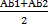 Критериалды бағалау: дескрипторларға қатысты барлық  оқыту нәтижелерін бағалау (аралық бақылауда және емтихандарда құзіреттіліктің қалыптасуын тексеру).Суммативті бағалау:Сіздіңқорытындыбағаңызмына формуламенесептеледіПән бойынша қорытынды баға=    ∙0,6+0,1 МТ+0,3 ИК                                     Критериалды бағалау: дескрипторларға қатысты барлық  оқыту нәтижелерін бағалау (аралық бақылауда және емтихандарда құзіреттіліктің қалыптасуын тексеру).Суммативті бағалау:Сіздіңқорытындыбағаңызмына формуламенесептеледіПән бойынша қорытынды баға=    ∙0,6+0,1 МТ+0,3 ИК                                     Критериалды бағалау: дескрипторларға қатысты барлық  оқыту нәтижелерін бағалау (аралық бақылауда және емтихандарда құзіреттіліктің қалыптасуын тексеру).Суммативті бағалау:Сіздіңқорытындыбағаңызмына формуламенесептеледіПән бойынша қорытынды баға=    ∙0,6+0,1 МТ+0,3 ИК                                     Критериалды бағалау: дескрипторларға қатысты барлық  оқыту нәтижелерін бағалау (аралық бақылауда және емтихандарда құзіреттіліктің қалыптасуын тексеру).Суммативті бағалау:Сіздіңқорытындыбағаңызмына формуламенесептеледіПән бойынша қорытынды баға=    ∙0,6+0,1 МТ+0,3 ИК                                     Критериалды бағалау: дескрипторларға қатысты барлық  оқыту нәтижелерін бағалау (аралық бақылауда және емтихандарда құзіреттіліктің қалыптасуын тексеру).Суммативті бағалау:Сіздіңқорытындыбағаңызмына формуламенесептеледіПән бойынша қорытынды баға=    ∙0,6+0,1 МТ+0,3 ИК                                     Критериалды бағалау: дескрипторларға қатысты барлық  оқыту нәтижелерін бағалау (аралық бақылауда және емтихандарда құзіреттіліктің қалыптасуын тексеру).Суммативті бағалау:Сіздіңқорытындыбағаңызмына формуламенесептеледіПән бойынша қорытынды баға=    ∙0,6+0,1 МТ+0,3 ИК                                     Критериалды бағалау: дескрипторларға қатысты барлық  оқыту нәтижелерін бағалау (аралық бақылауда және емтихандарда құзіреттіліктің қалыптасуын тексеру).Суммативті бағалау:Сіздіңқорытындыбағаңызмына формуламенесептеледіПән бойынша қорытынды баға=    ∙0,6+0,1 МТ+0,3 ИК                                     Критериалды бағалау: дескрипторларға қатысты барлық  оқыту нәтижелерін бағалау (аралық бақылауда және емтихандарда құзіреттіліктің қалыптасуын тексеру).Суммативті бағалау:Сіздіңқорытындыбағаңызмына формуламенесептеледіПән бойынша қорытынды баға=    ∙0,6+0,1 МТ+0,3 ИК                                     Оқу  курсының  мазмұнын іске асыру  күнтізбесіОқу  курсының  мазмұнын іске асыру  күнтізбесіОқу  курсының  мазмұнын іске асыру  күнтізбесіОқу  курсының  мазмұнын іске асыру  күнтізбесіОқу  курсының  мазмұнын іске асыру  күнтізбесіОқу  курсының  мазмұнын іске асыру  күнтізбесіОқу  курсының  мазмұнын іске асыру  күнтізбесіОқу  курсының  мазмұнын іске асыру  күнтізбесіОқу  курсының  мазмұнын іске асыру  күнтізбесіАптаТақырыптың аталуы  Сағат    саны  Сағат    саны   Макс    балл1- Модуль. Билік философияның қалыптасуымен зерттеу обьектілері 1- Модуль. Билік философияның қалыптасуымен зерттеу обьектілері 1- Модуль. Билік философияның қалыптасуымен зерттеу обьектілері 1- Модуль. Билік философияның қалыптасуымен зерттеу обьектілері 1- Модуль. Билік философияның қалыптасуымен зерттеу обьектілері 1   №1.  Дәріс. Билік философия пәні және құрылымы   №1.  Дәріс. Билік философия пәні және құрылымы21   №1.  семинар. Билік философиясының қалыптасуы мен дамуы     №1.  семинар. Билік философиясының қалыптасуы мен дамуы  1512   №2. Дәріс. Билік және саяси билік қатынастары ұғымдары   №2. Дәріс. Билік және саяси билік қатынастары ұғымдары2   №2.  семинар. Билік  дамуының  тарихи әлеуметтік аспектілері    №2.  семинар. Билік  дамуының  тарихи әлеуметтік аспектілері 153   №3. Дәріс.Әлеуметтік-гуманитарлық, философиялық және саясаттану          ғылымдар жүйесіндегі билік философиясы   №3. Дәріс.Әлеуметтік-гуманитарлық, философиялық және саясаттану          ғылымдар жүйесіндегі билік философиясы23   №3. семинар. Саяси биліктің мәніжәне әлеуметтік қатынастардағы  ролі.   №3. семинар. Саяси биліктің мәніжәне әлеуметтік қатынастардағы  ролі.154   №4. Дәріс. Әлеуметтік қатынастар жүйесіндегі билік және билік  онтологиясы   №4. Дәріс. Әлеуметтік қатынастар жүйесіндегі билік және билік  онтологиясы24   №4. семинар. Билік болмысының  әлеуметтік мәні   №4. семинар. Билік болмысының  әлеуметтік мәні154   МӨЖ. Билік философияның даму ерекшелігі   МӨЖ. Билік философияның даму ерекшелігі1105   №5. Дәріс. Әлеуметтік қатынастар жүйесіндегі билік   №5. Дәріс. Әлеуметтік қатынастар жүйесіндегі билік25   №5. семинар.Билік және биліктің тұлғаның қалыптасуына әсері   №5. семинар.Билік және биліктің тұлғаның қалыптасуына әсері1555   МӨЖ. Билік онтологиясы мен антропологиясы   МӨЖ. Билік онтологиясы мен антропологиясы1106   №6. Дәрістер. Биліктің мәнін анықтау барысында туындаған парадигмалар   №6. Дәрістер. Биліктің мәнін анықтау барысында туындаған парадигмалар26   №6. семинар.  Билік  қоғам дамуындағы әлеуметтік кеңістік мәселесі    №6. семинар.  Билік  қоғам дамуындағы әлеуметтік кеңістік мәселесі 156   МӨЖ.  Билік философиядағы кеңістік пен уақыттың ролі   МӨЖ.  Билік философиядағы кеңістік пен уақыттың ролі11067   №7. Дәріс. Билік философиясындағы  саяси және мемлекеттік билік   №7. Дәріс. Билік философиясындағы  саяси және мемлекеттік билік27   №7. семинар.Билік философиялық таным обьектісі ретінде   №7. семинар.Билік философиялық таным обьектісі ретінде15   МӨЖ. Билік  философиясының  мәдениет алатын орны   МӨЖ. Билік  философиясының  мәдениет алатын орны110125   1. Аралық бақылау   1. Аралық бақылау100   2- Модуль. Қоғамның дамуындағы билік   философиясының      орны   2- Модуль. Қоғамның дамуындағы билік   философиясының      орны8   №8. Дәріс. Билік  философиясы және саяси мәдениет    №8. Дәріс. Билік  философиясы және саяси мәдениет 2   №8. семинар.Саяси мәдениеттің мәні мен жүйесі   №8. семинар.Саяси мәдениеттің мәні мен жүйесі15   МӨЖ.  Билік   философиясындағы     рухани құндылықтар; рухани    қызмет,  рухани өндіріс жүйесі   МӨЖ.  Билік   философиясындағы     рухани құндылықтар; рухани    қызмет,  рухани өндіріс жүйесі1109.   №9. Дәріс.  Адам билік қатынастарының объектісі және субъектісі    ретінде   №9. Дәріс.  Адам билік қатынастарының объектісі және субъектісі    ретінде29.   №9. семинар. Саяси жүйе қоғамның өмір сүруіндегі рөлі   №9. семинар. Саяси жүйе қоғамның өмір сүруіндегі рөлі159.   МӨЖ. Билік философиясының   маңызды институттары   МӨЖ. Билік философиясының   маңызды институттары11010   №10-11-Дәрістер. Билік философиясындағы  тұлғаның ролі    №10-11-Дәрістер. Билік философиясындағы  тұлғаның ролі 410   №10-11- семинар. Билік   философиясындағы   антропогенез  мәселесі   №10-11- семинар. Билік   философиясындағы   антропогенез  мәселесі2510   МӨЖ. Философиялық антропология   МӨЖ. Философиялық антропология1011   12-13-Дәрістер. Билік  саяси  феномен  ретінде   12-13-Дәрістер. Билік  саяси  феномен  ретінде411   12-13- семинар.  Саяси билік қоғам құрылымының негізгі элементі    діңгегі.  Билік философиясындағы  азаматтық қоғамның негізгі   қағидалары   12-13- семинар.  Саяси билік қоғам құрылымының негізгі элементі    діңгегі.  Билік философиясындағы  азаматтық қоғамның негізгі   қағидалары2511111111   БӨЖ. Билік қоғам үшін маңызды ресурстарды қадағалаушы ретінде.   БӨЖ. Билік қоғам үшін маңызды ресурстарды қадағалаушы ретінде.1012   № 14-15.  Дәрістер. Билік   философиясындағы     мәдениет және  өркениет мәселесі   № 14-15.  Дәрістер. Билік   философиясындағы     мәдениет және  өркениет мәселесі412   № 14-15- семинар. Билік  философиясының  мәдениет алатын орны   № 14-15- семинар. Билік  философиясының  мәдениет алатын орны2512   МӨЖ. Билік  философиясы және саяси мәдениет   МӨЖ. Билік  философиясы және саяси мәдениет101212   № 2. Аралық бақылау   № 2. Аралық бақылау10012   Емтихан   Емтихан100